Prezydent Miasta Pruszkowa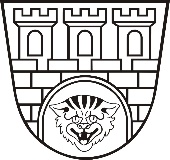 Zarządzenie nr  252/2022Prezydenta Miasta Pruszkowaz dnia  14 listopada 2022 r.w sprawie powołania komisji egzaminacyjnych dla nauczycieli ubiegających się 
o awans na stopień nauczyciela mianowanegoNa podstawie art. 30 ust. 1 ustawy z dnia 8 marca 1990 r. o samorządzie gminnym
(t. j. Dz.U. z 2022 r. poz. 559 ze zm.) oraz art. 9g ust. 2 w związku z art. 91d pkt 2 ustawy 
z dnia 26 stycznia 1982 r. - Karta Nauczyciela (t. j. Dz.U. z 2021 r. poz. 1762 ze zm.) zarządzam, co następuje.§ 1Powołuje się komisje egzaminacyjne dla nauczycieli ubiegających się o awans zawodowy na stopień nauczyciela mianowanego. § 2Skład imienny komisji, odrębnej dla każdego nauczyciela, stanowi załącznik do zarządzenia. § 3Wykonanie zarządzenia powierza się Naczelnikowi Wydziału Edukacji.§ 4Zarządzenie wchodzi w życie z dniem podpisania.Prezydent Miasta Pruszkowa Paweł Makuch